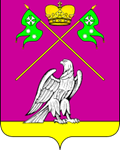 АДМИНИСТРАЦИЯ МУНИЦИПАЛЬНОГО  ОБРАЗОВАНИЯ  ВЫСЕЛКОВСКИЙ  РАЙОНПОСТАНОВЛЕНИЕот 03.10.2022                                                                                             № 1161 ст-ца ВыселкиОб утверждении Порядка предоставления субсидий из средств бюджета  муниципального образования Выселковский район социально ориентированным некоммерческим организациям в рамках муниципальной программы   муниципального образования Выселковский район «Социальная поддержка граждан» В соответствии с пунктом 2 статьи 78.1  Бюджетного кодекса Российской Федерации, федеральными законами от 06 октября 2003 года № 131-ФЗ «Об общих принципах организации местного самоуправления в Российской Федерации», от 19 мая 1995 года № 82-ФЗ «Об общественных объединениях», от 12 января 1996 года № 7-ФЗ «О некоммерческих организациях»,   постановлением   Правительства   Российской    Федерации  от 18 сентября 2020 года № 1492 «Об общих требованиях к нормативным правовым актам, муниципальным правовым актам, регулирующим  предоставление субсидий, в том числе грантов в форме субсидий, юридическим лицам, индивидуальным предпринимателям, а также физическим лицам– производителям товаров, работ, услуг, и о признании утратившими силу некоторых актов Правительства Российской Федерации  и отдельных положений некоторых актов Правительства   Российской   Федерации»,   законами  Краснодарского  края  от 07 июня 2011 года № 2264-КЗ «О поддержке социально ориентированных некоммерческих организаций, осуществляющих деятельность в Краснодарском крае» и от 01 марта 2013 года № 2668-КЗ «О поддержке общественных организаций ветеранов и иных общественных организаций, осуществляющих деятельность в Краснодарском крае», п о с т а н о в л я ю:1. Утвердить Порядок предоставления субсидий из средств бюджета  муниципального образования Выселковский район социально ориентированным некоммерческим организациям в рамках муниципальной программы муниципального образования Выселковский район «Социальная поддержка граждан» (приложение).2. Финансовому управлению администрации муниципального образования Выселковский район (Колесникова) направить настоящее постановление в отдел Муниципальный центр управления  администрации муниципального образования Выселковский район в формате Word, для опубликования на официальном сайте администрации муниципального образования Выселковский район  в сети «Интернет».3. Отделу Муниципальный центр управления  администрации муниципального образования Выселковский район (Абушаев) разместить (опубликовать) данное постановление на официальном сайте  администрации муниципального образования Выселковский район в сети Интернет.4. Контроль за выполнением настоящего постановления возложить на заместителя главы муниципального образования Выселковский район, начальника финансового управления администрации муниципального образования Выселковский район И.А. Колесникову.5. Постановление вступает в силу на следующий день после дня его официального опубликования, за исключением абзаца 3 пункта 2.7 приложения к настоящему постановлению, которое вступает в силу с 01 января 2023 года.Глава муниципальногообразования Выселковский район                                                      С.И. Фирстков                                                                                        ПРИЛОЖЕНИЕ                                                                                    УТВЕРЖДЕН                                                                        постановлением администрации
                                                                                    муниципального образования
                                                                                            Выселковский район
                                                                                           от 03.10.2022 № 1161ПОРЯДОКпредоставления субсидий из средств бюджета  муниципального образования Выселковский район социально ориентированным некоммерческим организациям в рамках муниципальной программы муниципального образования Выселковский район «Социальная поддержка граждан»I. Общие положения1.1. Настоящий Порядок устанавливает правила предоставления субсидий из средств бюджета  муниципального образования Выселковский район (далее – районный бюджет) социально ориентированным некоммерческим организациям, осуществляющим деятельность на территории  Выселковского района (далее – Получатель) в рамках муниципальной программы муниципального образования Выселковский район «Социальная поддержка  граждан»  (далее - Порядок, субсидии) 1.2. Главным распорядителем средств районного бюджета, осуществляющим предоставление субсидий в рамках муниципальной программы муниципального образования Выселковский район «Социальная поддержка  граждан», в пределах утвержденных бюджетных ассигнований и лимитов бюджетных обязательств на соответствующий финансовый год, является администрации муниципального образования Выселковский район  (далее - Администрация).1.3. Отбор Получателей не проводится. Наименование Получателей определено в решении Совета муниципального образования Выселковский район о районном бюджете на соответствующий финансовый год и плановый период.1.4. Информация о субсидии размещается на едином портале бюджетной системы Российской Федерации в информационно-телекоммуникационной сети «Интернет» при формировании проекта решения о бюджете (проекта решения о внесении изменений в решение о бюджете).II. Условия и порядок предоставления субсидий2.1. Субсидия предоставляется ежегодно Получателю в пределах бюджетных обязательств, доведенных Администрации в рамках муниципальной программы муниципального образования Выселковский район «Социальная поддержка граждан».2.2. Предоставление субсидий осуществляется на основании соглашения о предоставлении из районного бюджета, заключаемого администрацией муниципального образования Выселковский район с Получателем (далее - Соглашение) по типовой форме, утверждённой постановлением администрации муниципального образования Выселковский район.К Соглашению прилагаются:смета расходов по форме, согласно приложению № 1  к настоящему Порядку;положение о проведении мероприятия (при необходимости).2.3. В случае,  если при исполнении Соглашения смета расходов изменится, Получатель обязан предоставить уточнённую смету по форме, согласно приложению № 2 к настоящему Порядку.2.4. Обязательными условиями предоставления субсидии, включаемыми в Соглашение, являются:а) согласие получателя субсидии, лиц, получающих средства на основании договоров, заключенных с получателями субсидий, на осуществление в отношении их проверки Администрацией соблюдения порядка и условий предоставления субсидии, в том числе в части достижения результатов предоставления субсидии, а также проверки органами муниципального финансового контроля соблюдения получателем субсидии порядка и условий предоставления субсидии в соответствии со статьями 268.1 и 269.2 Бюджетного кодекса Российской Федерации, и на включение таких положений в соглашение;б) согласование новых условий Соглашения в случае уменьшения Администрации ранее доведенных лимитов бюджетных обязательств, указанных в пункте 2.1  настоящего Порядка, приводящего к невозможности предоставления субсидии в размере, определенном в Соглашении, или расторжение Соглашения при недостижении согласия по новым условиям;в) запрет приобретения за счет субсидии иностранной валюты, за исключением операций, связанных с реализацией социально значимых проектов по направлению «развитие общественной дипломатии и поддержка соотечественников».2.5. Субсидии предоставляется на безвозмездной и безвозвратной основе Получателям,  осуществляющим на территории Выселковского района один из следующих видов деятельности:социальное обслуживание, социальная поддержка и защита граждан;охрана окружающей среды и защита животных;охрана и в соответствии с установленными требованиями содержание объектов (в том числе зданий, сооружений) и территорий, имеющих историческое, культовое, культурное или природоохранное значение, и мест захоронений;благотворительная деятельность, а также деятельность в области организации и поддержки благотворительности и добровольчества (волонтерства);деятельность в области образования, просвещения, науки, культуры, искусства, здравоохранения, профилактики и охраны здоровья граждан, пропаганда здорового образа жизни, улучшение морально-психологического состояния граждан, физической культуры и спорта и содействие указанной деятельности, а также содействие духовному развитию личности;развитие межнационального сотрудничества, сохранение и защита самобытности, культуры, языков и традиций народов Российской Федерации;деятельность в сфере патриотического, в том числе военно-патриотического воспитания граждан Российской Федерации.2.6. Субсидия является источником финансового обеспечения следующих расходов: оплату труда работников и страховых взносов на обязательное страхование в соответствии с законодательством Российской Федерации;приобретение товаров (работ, услуг);оплата расходов, связанных со служебными командировками работников;оплату расходов на архивирование  отчетной документации;оплата услуг по приему и передаче электронных документов по каналам передачи данных;приобретение прав использования программ для электронно-вычислительных машин, баз данных по лицензионным (сублицензионным) договорам, а также исключительных прав на программы для электронно-вычислительных машин;оплату услуг связи;оплату юридических услуг (включая судебные издержки).2.7. Получатель, с которым планируется заключение соглашения о предоставлении Субсидии на первое число месяца, предшествующего месяцу, в котором планируется заключение соглашения о предоставлении Субсидии, должен соответствовать следующим требованиям: должна отсутствовать неисполненная обязанность по уплате налогов, сборов, страховых взносов, пеней, штрафов, процентов, подлежащих уплате в соответствии с законодательством Российской Федерации о налогах и сборах;должна отсутствовать просроченная задолженность по возврату в районный бюджет остатков средств субсидии, неиспользованных Получателем по состоянию на 1 января текущего финансового года, в отношении которых в соответствии с бюджетным законодательством Российской Федерации не принято решение о наличии потребности в направлении их на те же цели в очередном финансовом году, предоставленных в том числе в соответствии с иными правовыми актами, и иная просроченная (неурегулированная) задолженность по денежным обязательствам перед районным бюджетом;не должен находиться в процессе реорганизации (за исключением реорганизации в форме присоединения к юридическому лицу, являющемуся Получателем субсидии, другого юридического лица), ликвидации, в отношении него не должна быть введена процедура банкротства, не приостановлена деятельность в порядке, предусмотренном законодательством Российской Федерации;в реестре дисквалифицированных лиц должны отсутствовать сведения о дисквалифицированных руководителе, членах коллегиального исполнительного органа, лице, исполняющем функции единоличного исполнительного органа, или главном бухгалтере Получателя; не должен являться иностранным юридическим лицом, а также российским  юридическим лицом, в уставном (складочном) капитале которого доля участия иностранных юридических лиц, местом регистрации которых является государство или территория, включенные в утвержденный Министерством финансов Российской Федерации перечень государств и территорий, предоставляющих льготный налоговый режим налогообложения и (или) не предусматривающих раскрытия и предоставления информации при проведении финансовых операций (офшорные зоны), в совокупности превышает 50 процентов;не должен получать средства из бюджета муниципального образования Выселковский район, на основании иных нормативных правовых актов на цели, установленные правовым актом;не должен находиться в перечне организаций и физических лиц, в отношении которых имеются сведения об их причастности к экстремистской деятельности или терроризму, либо в перечне организаций и физических лиц, в отношении которых имеются сведения об их причастности к распространению оружия массового уничтожения (в случае, если такие требования предусмотрены правовым актом).2.8. Для получения субсидии Получатель предоставляет Администрации следующие документы:копию устава, удостоверенную руководителем (иным уполномоченным лицом);справку, подписанную руководителем (иным уполномоченным лицом), подтверждающую, что на первое число месяца, предшествующего месяцу, в котором планируется заключение Соглашения, Получатель не находится в процессе реорганизации, ликвидации, в отношении него не введена процедура банкротства, деятельность Получателя не приостановлена в порядке, предусмотренном законодательством Российской Федерации, и у него отсутствует неисполненная обязанность по уплате налогов, сборов, страховых взносов, пеней, штрафов, процентов, подлежащих уплате в соответствии с законодательством Российской Федерации о налогах и сборах, просроченная задолженность по возврату в районный бюджет субсидий, предоставленных в том числе в соответствии с иными правовыми актами, и иная просроченная задолженность перед районным бюджетом;проект сметы расходов по форме, согласно приложению № 1 к настоящему Порядку.Ответственным за достоверность предоставляемых Администрации документов, указанных в настоящем пункте, является Получатель в соответствии с законодательством Российской Федерации.2.9. Администрация рассматривает документы, предоставленные Получателем в соответствии с пунктом 2.8  настоящего Порядка, в течение 10 рабочих дней со дня их получения.2.10. Основаниями для отказа в предоставлении Субсидии являются:несоответствие Получателя требованиям, установленным в пункте 2.7 настоящего Порядка;несоответствие представленных Получателем документов требованиям, установленным настоящим Порядком, или непредставление (представление не в полном объёме) документов, указанных в настоящем Порядке;недостоверность представленной Получателем информации, в том числе информации о месте нахождения и адресе юридического лица;отсутствие лимитов бюджетных ассигнований.2.11. В случае отказа в предоставлении субсидии Администрация возвращает Получателю документы, представленные в соответствии с пунктом 2.8 настоящего Порядка, с указанием оснований для отказа.После устранения замечаний Администрации Получатель имеет право повторно представить документы, предусмотренные пунктом 2.8  настоящего Порядка. Рассмотрение повторно представленных документов осуществляется в соответствии с пунктом 2.9  настоящего Порядка.2.12. После вступления в силу решения о бюджете Администрация с Получателем заключает Соглашение. Предоставление субсидии Получателям осуществляется в сроки, определенные в Соглашении, в безналичной форме путем перечисления денежных средств на счет Получателя.2.13. Получатель обязан обеспечить целевое и эффективное использование предоставленной субсидии в соответствии со сметой расходов, программой или положением о проведении мероприятия.III. Требование к отчетности3.1. Получатель обязан представить отчётность об осуществлении расходов, источником финансового обеспечения которых является субсидия в срок, предусмотренный Соглашением (далее - Отчётность).Отчётность состоит из:отчёта о расходах, источником финансового обеспечения которых является субсидия (приложение № 3 к настоящему Порядку);информационного отчёта о выполнении  положения о проведении мероприятия, а также о достигнутом социальном эффекте мероприятий в соответствии с установленной целью предоставления субсидии с приложением к отчёту: фото, видеоматериалов о проведении мероприятий, экземпляров полиграфической продукции, изготовление которой предусматривалось сметой расходов, копий материалов, опубликованных в СМИ, в интернет-изданиях, скриншотов с сайтов.Администрация имеет право устанавливать в Соглашении сроки и формы представления Получателем дополнительной отчётности.3.2. Отчётность должна быть подписана руководителем и главным бухгалтером или иным должностным лицом, на которое возложено ведение бухгалтерского учёта, Получателя и заверена печатью организации.3.3. Администрация осуществляет оценку:полноты представленной Отчётности;результативности и эффективности использования Получателем субсидии, содержащейся в Отчётности;содержания информационного отчёта и прилагаемых к нему материалов.3.4. Отчётность, представленная в Администрацию, передаётся для проверки в отдел учёта и отчётности администрации муниципального образования Выселковский район (далее - Отдел).Специалист Отдела:проверяет соответствие представленного отчёта о расходах, источником финансового обеспечения которых являются субсидии, утверждённой форме и полноту представленной информации;проводит сравнительный анализ данных отчёта о расходах, источником финансового обеспечения которых являются субсидии, со сметой (уточнённой сметой) расходов, документами, подтверждающими расходование данных средств;с целью подтверждения произведённых Получателем расходов проводит проверку первичных документов, подтверждающих совершение хозяйственных операций и расходование средств субсидии;выявляет неиспользованные остатки средств субсидии;проверяет своевременность возврата остатков средств субсидии.3.5. Отчётность, требующая доработки по причине неполного отражения необходимой информации или оформленная ненадлежащим образом, возвращается Получателю с указанием имеющихся замечаний. Срок устранения замечаний не должен превышать 5 рабочих дней, по истечении которых Получатель обязан вернуть Отчётность с внесёнными изменениями.3.6. В случае представления недостоверной информации для получения субсидии, нецелевого использования средств субсидии, реорганизации, ликвидации, введения процедуры банкротства, приостановления деятельности Получателя администрация муниципального образования Выселковский район прекращает предоставление субсидий.3.7. В случае нарушения сроков предоставления отчётности, предусмотренных Соглашением, администрация муниципального образования Выселковский район приостанавливает предоставление субсидии Получателю.3.8.  Отчет об исполнении целевых показателей и показателей эффективности муниципальных программ представляется Получателем в Администрацию в срок до 1 марта года, следующего за отчетным периодом, по форме, утверждённой постановлением администрации муниципального образования Выселковский район.IV. Требования об осуществлении контроля (мониторинга)за соблюдением условий и порядка предоставления субсидий, и ответственности за их нарушения4.1. Контроль за соблюдением условий и порядка предоставления субсидии Получателю, в том числе в части достижения результатов предоставления субсидии, осуществляется в рамках проверок, проводимых  Администрацией, а также органами муниципального финансового контроля в соответствии со статьями 268.1 и 269.2 Бюджетного кодекса Российской Федерации.4.2. В случае установления в ходе проверок, проведенных Администрацией и (или) уполномоченным органом муниципального финансового контроля, фактов нарушения условий и порядка предоставления субсидии средства субсидии в размере, определенном на основании выявленных нарушений, подлежат возврату в доход районного бюджета:на основании письменного требования Администрации в течение 10 рабочих дней с даты получения соответствующего требования;на основании представления и (или) предписания соответствующего органа муниципального финансового контроля - в сроки, установленные в соответствии с бюджетным законодательством Российской Федерации.4.3. Получатели Субсидии несут ответственность за достоверность представляемых в Администрацию документов и сведений, а также соблюдение условий предоставления Субсидии в соответствии с законодательством Российской ФедерацииЗаместитель главы муниципальногообразования Выселковский район,начальник финансового управления                                             администрации муниципальногообразования Выселковский район                                                И.А. Колесникова                                                               ПРИЛОЖЕНИЕ  №  1
                                                                      к Порядку предоставления субсидий                                                               из средств бюджета  муниципального                                                             образования Выселковский район
                                                                       социально ориентированным
                                                                       некоммерческим организациям
                                                                          в рамках муниципальной программы
                                                                        муниципального образования
                                                                        Выселковский район «Социальная                                                                 поддержка граждан»
Смета расходов_________________________________________________________________(наименование общественной организации)к соглашению от _______________№____Уполномоченный орган                                          Получатель_________________                                                  _________________________      М.П.                                                                                                                     М.П.Согласовано:     ____________ _____________ ____________                                    (должность)               (ФИО)                              (подпись)                            ____________ _____________ ____________                                                        (должность)                (ФИО)                            (подпись)Заместитель главы муниципальногообразования Выселковский район,начальник финансового управления                                             администрации муниципальногообразования Выселковский район                                            И.А. Колесникова                                                            ПРИЛОЖЕНИЕ  №  2
                                                                      к Порядку предоставления субсидий                                                               из средств бюджета  муниципального                                                             образования Выселковский район
                                                                       социально ориентированным
                                                                       некоммерческим организациям
                                                                          в рамках муниципальной программы
                                                                        муниципального образования
                                                                        Выселковский район «Социальная                                                                 поддержка граждан»
Уточнённая смета расходов__________________________________________________________________(наименование общественной организации)к соглашению от____________№_______Уполномоченный орган                                       Получатель_________________                                              _________________М.П.                                                                                                                    М.П.Согласовано:     ____________ _____________ ____________                                     (должность)                  (ФИО)                           (подпись)                            ____________ _____________ ____________                                                        (должность)                   (ФИО)                            (подпись)Заместитель главы муниципальногообразования Выселковский район,начальник финансового управления                                             администрации муниципальногообразования Выселковский район                                            И.А. Колесникова                                                           ПРИЛОЖЕНИЕ  №  3
                                                                      к Порядку предоставления субсидий                                                               из средств бюджета  муниципального                                                             образования Выселковский район
                                                                       социально ориентированным
                                                                       некоммерческим организациям
                                                                          в рамках муниципальной программы
                                                                        муниципального образования
                                                                        Выселковский район «Социальная                                                                 поддержка граждан»
__________________________________________________________________(наименование организации)"____"_____________ 20___ г.     (дата составления)Отчёт
о расходах, источником финансового обеспечения, которых является субсидия некоммерческой организации, не являющейся муниципальным учреждением, предоставленная из средств бюджета муниципального образования Выселковский район по соглашению от ______________№____  Денежные средства в сумме _______________________________ рублей,                                                                                                                                                        (сумма прописью)перечисленные Уполномоченным органом по платёжному поручению №_____от _____________ на проведение мероприятия, использованы в полном объёме по целевому назначению.Председатель           ______________________ _______________________                                                                                                                      (подпись)                                                        (ФИО)Главный бухгалтер ______________________ _______________________М.П.                                                                                                             (подпись)                                                        (ФИО)Согласовано:           ____________ _____________ ____________                                                   (должность)                       (ФИО)                          (подпись)                                  ____________ _____________ ____________                                                                             (должность)                       (ФИО)                         (подпись)Заместитель главы муниципальногообразования Выселковский район,начальник финансового управления                                             администрации муниципальногообразования Выселковский район                                            И.А. Колесникова№
п/пНаименование статьи расходовСтоимость (рублей)Коли-чествоСумма (рублей)ПримечаниеВсего№
п/пНаименование статьи расходовСтоимость (рублей)Коли-чествоСумма (рублей)Примечание1.Наименование товаров (услуг) с полной расшифровкой ассортиментаВсего№
п/пНаимено-вание расходов (направление расходов)По смете расходов (уточнённой смете расходов)По смете расходов (уточнённой смете расходов)Фактические расходыФактические расходыДоку-менты, номер, датаРасхожденияРасхожденияПричины расхожде-ния руб., ед.№
п/пНаимено-вание расходов (направление расходов)коли-чество, ед.сум-ма, руб.коли-чество, ед.сум-ма, руб.Доку-менты, номер, датаколи-чество, ед.сум-ма, руб.Причины расхожде-ния руб., ед.1.2.3.Итого